FICHE LECTRAFICHE LECTRAFICHE LECTRAFICHE LECTRAFICHE LECTRAFICHE LECTRATravail demandé :Travail demandé :Travail demandé :Travail demandé :Travail demandé :Travail demandé :Transformation du pantalon de base et industrialisation :Devant : Création de la poche cavalière et la poche ticketDos : Création de l’empiècement dos et d’une poche plaquéeTransformation du pantalon de base et industrialisation :Devant : Création de la poche cavalière et la poche ticketDos : Création de l’empiècement dos et d’une poche plaquéeTransformation du pantalon de base et industrialisation :Devant : Création de la poche cavalière et la poche ticketDos : Création de l’empiècement dos et d’une poche plaquéeTransformation du pantalon de base et industrialisation :Devant : Création de la poche cavalière et la poche ticketDos : Création de l’empiècement dos et d’une poche plaquéeTransformation du pantalon de base et industrialisation :Devant : Création de la poche cavalière et la poche ticketDos : Création de l’empiècement dos et d’une poche plaquéeTransformation du pantalon de base et industrialisation :Devant : Création de la poche cavalière et la poche ticketDos : Création de l’empiècement dos et d’une poche plaquéeFichier ressourcesFichier ressourcesFichier ressourcesRésultat escomptéRésultat escomptéRésultat escomptéPantalon classique, taille haute fermée par une ceinture droite avec braguette et bouton.Pantalon classique, taille haute fermée par une ceinture droite avec braguette et bouton.Pantalon classique, taille haute fermée par une ceinture droite avec braguette et bouton.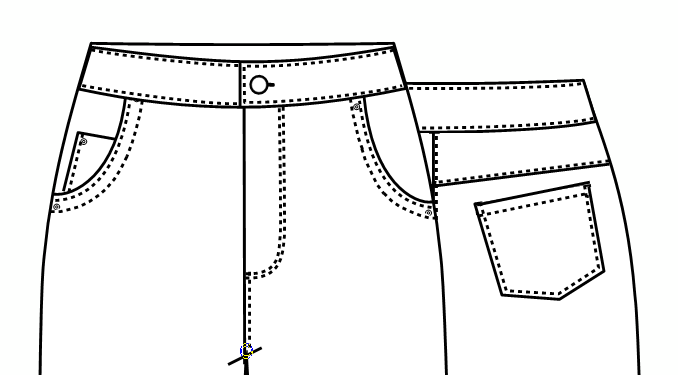 Pantalon classique, taille haute fermée par une ceinture droite avec braguette et bouton.Devant : poche cavalière avec double surpiqure, et poche ticket sur le côté droit uniquement.Dos : dos avec empiècement surpiqué et poche plaquée.Pantalon classique, taille haute fermée par une ceinture droite avec braguette et bouton.Devant : poche cavalière avec double surpiqure, et poche ticket sur le côté droit uniquement.Dos : dos avec empiècement surpiqué et poche plaquée.Pantalon classique, taille haute fermée par une ceinture droite avec braguette et bouton.Devant : poche cavalière avec double surpiqure, et poche ticket sur le côté droit uniquement.Dos : dos avec empiècement surpiqué et poche plaquée.Fontions utilisees :Fontions utilisees :Fontions utilisees :Fontions utilisees :Fontions utilisees :Fontions utilisees :Plan1)	Déterminer d’après le dessin technique et le prototype les valeurs de couture	22)	Effectuer les transformations sur le devant d’après le patron plan	23)	Effectuer les transformations sur le dos d’après le patron plan	34)	Créer la poche dos	35)	Industrialiser le fichier modèle	36)	Effectuer le placement de la taille 38	3Plan1)	Déterminer d’après le dessin technique et le prototype les valeurs de couture	22)	Effectuer les transformations sur le devant d’après le patron plan	23)	Effectuer les transformations sur le dos d’après le patron plan	34)	Créer la poche dos	35)	Industrialiser le fichier modèle	36)	Effectuer le placement de la taille 38	3Plan1)	Déterminer d’après le dessin technique et le prototype les valeurs de couture	22)	Effectuer les transformations sur le devant d’après le patron plan	23)	Effectuer les transformations sur le dos d’après le patron plan	34)	Créer la poche dos	35)	Industrialiser le fichier modèle	36)	Effectuer le placement de la taille 38	3Plan1)	Déterminer d’après le dessin technique et le prototype les valeurs de couture	22)	Effectuer les transformations sur le devant d’après le patron plan	23)	Effectuer les transformations sur le dos d’après le patron plan	34)	Créer la poche dos	35)	Industrialiser le fichier modèle	36)	Effectuer le placement de la taille 38	3Ressources :Modèle de baseDessin techniqueRessources :Modèle de baseDessin techniqueEvaluation formativeEvaluation formativeEvaluation formativeEvaluation formativeEvaluation formativeEvaluation formativeJ’ai eu besoin d’aideJ’ai eu besoin d’aideJ’ai eu besoin d’aideJ’ai réussi à terminer dans les délaisJ’ai réussi à terminer dans les délaisJ’ai réussi à terminer dans les délais Pas du tout Peu BeaucoupOuiOuiNonFiche de guidanceFiche de guidanceDémarcheVisuelDéterminer d’après le dessin technique et le prototype les valeurs de coutureEffectuer les transformations sur le devant d’après le patron plan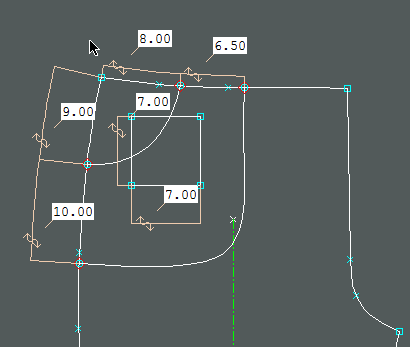 Emplacement du pointage poche ticket devant x=3  y= -4 de l’extrémité de la taille devant. DémarcheVisuelEffectuer les transformations sur le dos d’après le patron plan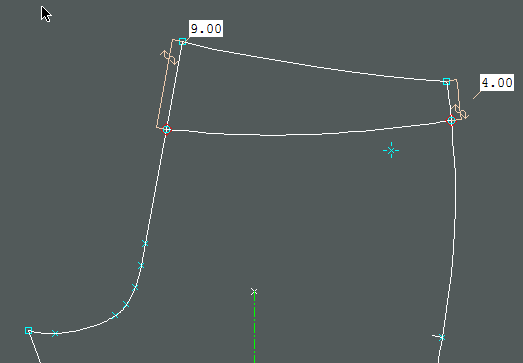 Emplacement du pointage poche dos x=-6 y= -3 de l’extrémité de l’empiècement.Créer la poche dos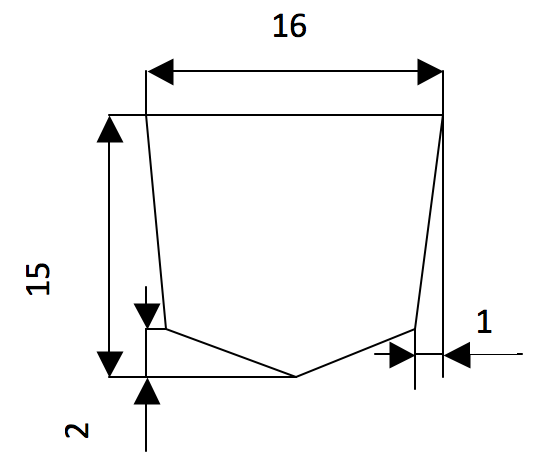 Industrialiser le fichier modèle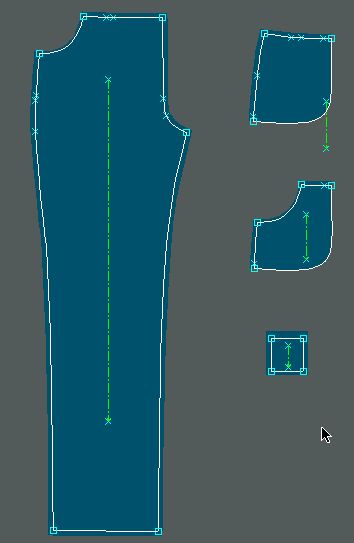 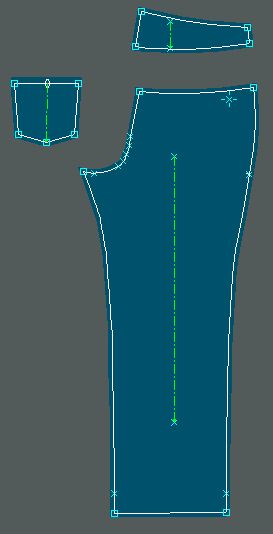 Effectuer le placement de la taille 38